LCD 1602 I2C дисплейТехнические характеристики:Тип дисплея: LCDИнтерфейс: I2C (0x27)Разрешение: 16 столбцов, 2 строкиЦвет: голубойВремя отклика: 250 мсРазмеры:  27.7 мм * 42.6 ммУгол обзора: 35 градусовЭнергопотребление: ~4 mA экран, ~120 мА подсветкаНапряжение питания: 5 вольтДрайвер: PCF8574Рабочие температуры: -20..+70 градусов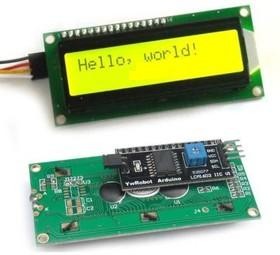 